DOS INSTRUMENTOS LEGAISHá várias legislações que estabelecem normas para as empresas que armazenam, produzem ou manuseiam produtos perigosos. Com relação aos produtos perigosos em si, as principais legislações são as ambientais, que se relacionam com a responsabilidade ambiental das empresas. Outras legislações importantes para estas empresas são as relativas à saúde e segurança do trabalhador, de maneira que este não se exponha a riscos desnecessários.Há, também, questões de segurança para evitar o acontecimento de acidentes nas instalações e para controlar a situação após eventos, de maneira a limitar os danos relativos a incidentes nestes locais.É interessante notar, ainda, que, apesar das empresas terem normas específicas que elas devem cumprir, a sua responsabilidade não se limita a este ponto. O transporte dos produtos está intimamente relacionado com a atividade da empresa, uma vez que esta precisa dar vazão à produção, e de que há a responsabilidade compartilhada sobre este tipo de atividade, conforme a legislação ambiental define.Abaixo está discriminada uma lista pormenorizada das diversas legislações, relativas a diversos órgãos, que devem ser consideradas durante a fiscalização das empresas que armazenam, produzem ou manuseiam de produtos perigosos.Deve-se, sempre consultar a atualidade da legislação. DA FISCALIZAÇÃOPara a realização das fiscalizações, a legislação citada no item anterior e outras que sejam aplicáveis deverão ser a base para a verificação dos aspectos de segurança nas empresas que armazenam, produzem ou manuseiam produtos perigosos.Ressalte-se que cada órgão deverá atuar dentro de sua competência, o que não impede que ele seja informado pelos demais órgãos de possíveis irregularidades verificadas durante fiscalizações em que ele não esteja presente.A ação realizada de maneira integrada visa, inclusive, facilitar o contato entre os órgãos, de maneira a permitir que haja um fluxo de informações rápido e eficiente para a solução dos problemas.Os órgãos que deverão integrar a fiscalização (podendo-se convidar outros) são:Defesa Civil, representada pela Coordenadoria Regional de Defesa Civil e pela Coordenadoria Municipal de Defesa Civil.Corpo de Bombeiros, através da 7ª Seção.Órgão ambiental, representado pelo Instituto Ambiental do Paraná, pelo Instituto Brasileiro do Meio Ambiente, e pelo Batalhão de Polícia Ambiental da Polícia Militar do Paraná.Instituto de Pesos e Medidas.Secretaria de Saúde, representada por pessoal habilitado para atuar na fiscalização de agentes radioativos, vigilância sanitária e vigilância em Saúde.Secretaria da Fazenda, através de representante da Receita Estadual.CREA-PR.CRQ-IX	Os demais órgãos que porventura possuam interesse em participar devem entrar em contato com os Coordenadores Regionais de Defesa Civil, podendo integrar as ações auxiliando os órgãos participantes ou realizando ações paralelas, desde que não afetem negativamente os objetivos das ações de fiscalização.DA REALIZAÇÃOOs órgãos deverão realizar a fiscalização conjuntamente, verificando se todos os itens de segurança humana, material e ambiental estão conforme as legislações. Deverá ser avaliado e testado o Plano de Emergência Individual da empresa, verificando se possibilita colaboradores e visitantes terem acesso aos procedimentos de segurança da empresa.Durante a fiscalização, o técnico de segurança e/ou o químico responsável da empresa deve acompanhá-la para indicar e apresentar os procedimentos e estruturas existentes na empresa.As fiscalizações poderão ser inopinadas ou previamente coordenadas junto à empresa, a critério de cada CORPDEC. O Horário de aplicação da fiscalização também deve ser coordenado entre as instituições sobre ser período de expediente ou fora dele. ORIENTAÇÕES DE PREENCHIMENTO DOS FORMULÁRIOSPara o preenchimento do formulário, primeiramente devem ser incluídos os dados da empresa, e, em seguida, os dados referentes à fiscalização em si. Em cada ponto há a possibilidade de indicar se a situação ocorre ou não através da marcação “SIM” e “NÃO”. Caso da situação não ser procedente para o veículo fiscalizado, basta traçar um risco.CHECKLISTMODELO DE RELATÓRIOParticipantesResultados da Fiscalização:Principais problemas verificadosPropostas de Melhoria de ProcedimentoProposições para alterações ou melhorias na Diretriz.Lacunas existentes na normaEstatísticas atualizadas sobre infrações, pontos críticos e vulnerabilidades.Notificação ou Auto de Infração por órgãos participantes: 9. Produtos existentes/utilizados/produzidos na empresa(marque x) :10. Itens de segurança Existentes:11. Observações:Cidade, data.Posto e Nome,Função.ÓRGÃOLEGISLAÇÃOPREÂMBULOEBR-105Regulamento para Fiscalização de Produtos Controlados pelo ExércitoEBPortaria 03/12Atividades com EfrxplosivosEBPortaria 19/02Atividades com nitrato de amônioEBPortaria 08/08Atividades com Ácido FluorídricoABNTNBR 7500Identificação para o transporte terrestre, manuseio, movimentação e armazenamento de produtosABNTNBR 14725Ficha de Informação de Segurança sobre Produto Químico - FISPQABNTNBR 14619Transporte terrestre de produtos perigosos - incompatibilidade químicaSESAResolução 465/13Transporte de AlimentosANTAQResolução 2239/11Trânsito de produtos perigosos dentro de instalações portuárias.MTE Lei Fed. nº 7.410/85Dispõe sobre a especialização de engenheiros e arquitetos em Engenharia de Segurança no Trabalho, a Profissão de Técnico em Segurança do trabalho, e dá outras providências.MTE NR6Equipamentos de Proteção Individual - EPIsCBCSCIPCódigo de Segurança Contra Incêndio e PânicoCBNPT 16Plano de emergência contra incêndioCBNPT 17Brigada de incêndioCBNPT 27Unidade de armazenamento e beneficiamento de produtos agrícolas e insumosCBNPT 28Manipulação, armazenamento, comercialização e utilização de GLPCBNPT 29Comercialização e produtos de gás naturalCBNPT 30Fogos de artifícioCBNPT 32Produtos perigosos em edificações e áreas de riscoIBAMALei Fed. 6.938/81Cadastro Técnico Federal de Atividades Potencialmente Poluidoras ou Utilizadoras de Recursos Ambientais, licenciamento ambiental.IBAMALei Fed. 7.802/89Regulamenta pesquisa, fabricação, comercialização, aplicação e fiscalização de agrotóxicos.IBAMALei Fed.6.453/77Dispõe sobre a responsabilidade civil em danos nucleares.IBAMALei Fed..605/98Lei de Crimes Ambientais.IBAMALei Compl. 140/11Fixa normas quanto à proteção das paisagens naturais, do meio ambiente, combate a poluição e preservação da flora e faunaINMETROPortaria nº 148/10Estabelece requisitos de avaliação da conformidade para recipiente para GLP.INMETROPortaria nº 274/14Uso das marcas, dos símbolos , dos selos e das etiquetas do INMETRO. Portaria 326/06Certificação compulsória das embalagens para o transporte de produtos perigosos.ANPResolução nº 70/11Estabelece requisitos para armazenamento e transporte de recipientes de GLP.CONFEA/ CREALei Fed. 5.194/66Regulamenta a profissão de Engenheiro e Agrônomo no país, válida para todas as modalidades profissionais de engenharia. Determina ó registro de pessoas e empresas nos Conselhos Regionais.CONFEA/ CREALei Fed. 6.496/77Institui a Anotação de Responsabilidade Técnica (ART) nos serviços de Engenharia Agronomia e Geociências. EMPRESA: CNPJ:ENDEREÇO:MUNICÍPIO:CORPDEC:DATA:HORA:PRODUTOS EXISTENTESPRODUTOS EXISTENTESPRODUTOS EXISTENTESPRODUTOS EXISTENTESPRODUTOS EXISTENTESCLASSE DE RISCONÚMERO DE RISCONÚMERO DA ONUQUANTIDADEUNIDADEPROVIDÊNCIAS ADOTADAS:PROVIDÊNCIAS ADOTADAS:PROVIDÊNCIAS ADOTADAS:PROVIDÊNCIAS ADOTADAS:PROVIDÊNCIAS ADOTADAS:PROVIDÊNCIAS ADOTADAS:PROVIDÊNCIAS ADOTADAS:PROVIDÊNCIAS ADOTADAS:ORIENTAÇÃONOTIFICAÇÃOINTERDIÇÃOOBSERVAÇÕES:DOCUMENTAÇÃO AMBIENTALDOCUMENTAÇÃO AMBIENTALDOCUMENTAÇÃO AMBIENTALDOCUMENTAÇÃO AMBIENTALSIMNÃONÃONão Aplic.Possui Cadastro Técnico Federal de Atividades Potencialmente Poluidoras ou Utilizadoras de Recursos Ambientais?Possui Cadastro Técnico Federal de Atividades Potencialmente Poluidoras ou Utilizadoras de Recursos Ambientais?Possui Cadastro Técnico Federal de Atividades Potencialmente Poluidoras ou Utilizadoras de Recursos Ambientais?Possui Cadastro Técnico Federal de Atividades Potencialmente Poluidoras ou Utilizadoras de Recursos Ambientais?Possui Plano de Contingência e Emergência aprovado?Possui Plano de Contingência e Emergência aprovado?Possui Plano de Contingência e Emergência aprovado?Possui Plano de Contingência e Emergência aprovado?Possui licença ambiental para funcionamento?Possui licença ambiental para funcionamento?Possui licença ambiental para funcionamento?Possui licença ambiental para funcionamento?Se sim, possui qual Licença Ambiental?SituaçãoSituaçãoSituaçãoSituaçãoSituaçãoSituaçãoSe sim, possui qual Licença Ambiental?Licença Simplificada (LS)Licença Prévia (LP)Licença de Instalação (LI)Licença de Instalação (LI)Licença de Instalação (LI)Licença de Operação (LO)Licença de Operação (LO)OUTRAS DOCUMENTAÇÕESSIMNÃONão Aplic.Possui certificado de vistoria para incêndio e pânico?Possui autorização para utilização de material radioativo?Possui cadastro na CNEN?Possui autorização para armazenamento/utilização de produto controlado?CORPO DE BOMBEIROSCORPO DE BOMBEIROSCORPO DE BOMBEIROSCORPO DE BOMBEIROSCORPO DE BOMBEIROSEm não possuindo CV, qual a situação administrativa da empresa junto ao Serviço de Proteção Contra Incêndio e Pânico do Corpo de Bombeiros?SituaçãoSituaçãoSituaçãoSituaçãoEm não possuindo CV, qual a situação administrativa da empresa junto ao Serviço de Proteção Contra Incêndio e Pânico do Corpo de Bombeiros?Em Termo de Compromisso e Ajustamento de Conduta (TCAC)Relatório de Vistoria (RV)Notificação (Note.)Certificado de Reprovação (CR)REQUISITOS DE SEGURANÇASIMNÃOPossui Técnico de Segurança?Possui Químico responsável?O Técnico de segurança tem formação específica para produtos perigosos?Possui SASSMAQ?Possui ISO 9001?Possui ISSO 14001?Empresa possui registro no CRQ (Conselho Regional de Química)?Químico responsável possui registro no CRQ?INFORMAÇÕES DE SEGURANÇA AO PÚBLICOSIMNÃOTodos os produtos existentes na empresa possuem FISPQ?Existe identificação (FISPQ) para todos os produtos na empresa? Em fácil acesso?Os visitantes são informados sobre os riscos na entrada? Há material informativo dos riscos para os visitantes?Há material informativo dos riscos para funcionários?As saídas de emergências são bem identificadas?Há sinalizações de fácil localização sobre para onde se dirigir em caso de emergências (rotas de fuga e ponto de encontro)?Há mapa de riscos na empresa?Os mapas de risco estão em locais de fácil visualização?Possui estruturas para contenção ou minimização de danos?EQUIPAMENTOS DE PROTEÇÃO INDIVIDUALSIMNÃOPossui o equipamento de proteção individual adequado, conforme definição da FISPQ?Possui o equipamento de proteção individual em boas condições de uso?Trabalhador está portando o EPI obrigatório?O trabalhador sabe utilizar o equipamento de segurança?Os trabalhadores sabem os riscos aos quais estão expostos?SIMBOLOGIASIMNÃOOs locais de armazenamento possuem os rótulos de risco dos produtos?Os rótulos de risco são compatíveis com o risco do produto?Os rótulos de risco dispostos adequadamente?O rótulo de risco atende às especificações?A empresa faz o controle da simbologia dos transportadores que carregam na empresa? Os locais de armazenamento possuem diamante de Hummel?Os locais de armazenamento possuem simbologia GHS (Sistema Globalmente Harmonizado)? (NR26)EMBALAGEMSIMNÃOAs embalagens utilizadas para transporte estão homologadas pelo INMETRO?As embalagens são as adequadas para o produto?As embalagens estão em bom estado de conservação, sem sinais de deterioração ou violação?Os rótulos de manuseio das embalagens estão de acordo com as normas?As embalagens possuem rótulo de risco adequado?As embalagens possuem simbologia GHS?COMPATIBILIDADESIMNÃOOs produtos incompatíveis são armazenados em locais separados? Há estrutura de segurança para evitar que, em emergências, produtos incompatíveis entre si venham a interagir?VIGILÂNCIA SANITÁRIASIMNÃOO produto perigoso está sendo armazenado isoladamente, sem estar próximo a alimentos?O produto perigoso está sendo armazenado isoladamente, sem estar próximo a medicamentos?O produto perigoso está sendo armazenado isoladamente, sem estar próximo a animais?Os trabalhadores passam por processo de descontaminação para as atividades de alimentaçãoRESPONSÁVEL PELA FISCALIZAÇÃOASSINATURA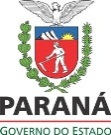 ESTADO DO PARANÁCOORDENADORIA ESTADUAL DE DEFESA CIVILXª COREDECFISCALIZAÇÃO DE PRODUTOS PERIGOSOS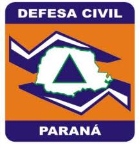 EMPRESA: CNPJ:ENDEREÇO:MUNICÍPIO:CORPDEC:DATA:HORA:ÓRGÃOEFETIVOPolícia Rodoviária FederalPolícia Rodoviária EstadualBatalhão de Polícia de TrânsitoInstituto Ambiental do ParanáIBAMASecretaria de Saúde – Vigilância SanitáriaReceita EstadualPolícia Rodoviária FederalPolícia Rodoviária EstadualBatalhão de Polícia de TrânsitoInstituto Ambiental do ParanáIBAMASecretaria de Saúde – Vigilância SanitáriaReceita EstadualTOTALExplosivosGasesLíquidos InflamáveisSólidos InflamáveisSubstâncias OxidantesSubstâncias TóxicasSubstâncias RadioativasCorrosivosSubstâncias Perigosas DiversasItemCompletoIncompletoAusenteEquipamento de Proteção IndividualConjunto para Situações de EmergênciaEnvelope de EmergênciaFicha de EmergênciaSimbologia de Risco